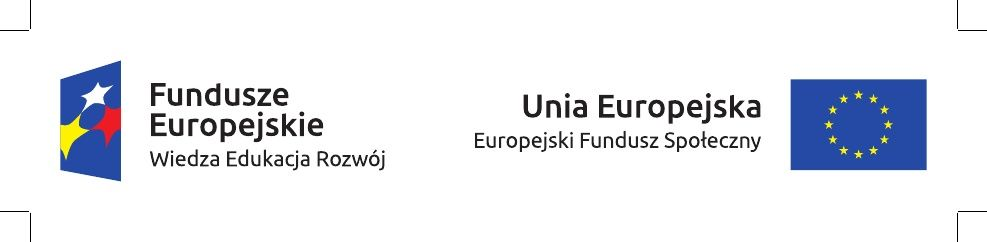 Protokół z posiedzenia Komisji Rekrutacyjnej w sprawie Rekrutacji Dodatkowejprojektu „Mobilność kadry edukacji szkolnej”, realizowanego w ramach Programu Operacyjnego Wiedza Edukacja Rozwój (PO WER) współfinansowanego z Europejskiego Funduszu Społecznego pn. „Podniesienie jakości i efektywności pracy szkół i przedszkoli z terenu Gminy Wadowice poprzez rozwijanie kompetencji kadry edukacji szkolnej”Nr projektu: 2016-1-PL01-KA101-024355W dniu 23.03.2017 w Urzędzie Miasta Wadowice odbyło się posiedzenie Komisji Rekrutacyjnej w składzie :Iwona Majkowska – Kochan – przewodnicząca Komisji Elżbieta Borycka – członek KomisjiKlaudia Lehrfeld – członek KomisjiJerzy Rajda – członek KomisjiZadaniem Komisji była Weryfikacja złożonych dokumentów, ich ocena i dokonanie wyboru uczestników trzech projektu oraz listy utworzenie Listy Rezerwowej zgodnie z kryteriami określonymi w Regulaminie Rekrutacji Dodatkowej. W procesie rekrutacji dodatkowej złożono 9 kompletów dokumentów spełniających wymogi formalne. Lista nauczycieli zakwalifikowanych do udziału w projekcie (kolejność wg ilości uzyskanych punktów):Lista Rezerwowa (kolejność wg ilości uzyskanych punktów):Zgodnie z Regulaminem Rekrutacji Dodatkowej koordynatorzy gminni będą proponować kolejnym osobom z Listy Rezerwowej odbycie mobilności w miarę wolnych miejsc posiadanych przez Konsorcjum (wg rodzaju kursu i kraju docelowego). Podpisy członków Komisji RekrutacyjnejLp.Placówka Imię i nazwisko KrajRodzaj kursuTermin wyjazdu1ZSP nr 3 w WadowicachIwona Majkowska - KochanIrlandiaMetodyczno -Językowy 20172ZSP nr 2 w WadowicachMarta WykaIrlandiaJęzykowy 20173ZSP nr 2 w WadowicachJustyna Klink - MroczekIrlandiaJęzykowy 2017Lp.Placówka Imię i nazwisko Rodzaj kursu1ZSP nr 3 w WadowicachMariola BryndzaJęzykowy 2ZS nr 1 w Choczni Barbara TutajJęzykowy 3ZS nr 1 w ChoczniSylwia LehrfeldJęzykowy 4ZS nr 1 w ChoczniDorota RułaJęzykowy 5ZS nr 1 w ChoczniJolanta StańczykJęzykowy 6ZS nr 1 w ChoczniMarta SzczurJęzykowy 